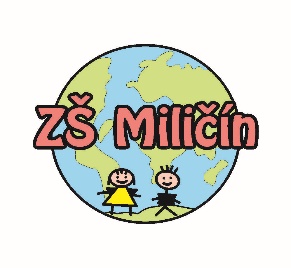 	     Zápis do ZŠ a MŠ Miličín okres Benešov			           12. dubna. 2021		   	 Opatření ministra školství, mládeže a tělovýchovy	  	   k organizaci zápisů k povinné školní docházce do základních škol 		        	     všech zřizovatelů pro školní rok 2021/2022	      Proběhne pouze formální část zápisů, motivační část bude zrušena.Zápis proběhne pouze distančně předáním dokumentace nezbytné k přijetí dítěte (včetně dokumentace ze školského poradenského zařízení) ZŠ a MŠ Miličín okres Benešov.Podání žádosti podle § 37 zákona č. 500/2004 Sb., správní řád, ve znění pozdějších předpisů, je možné podání (tj. žádost o přijetí/odkladu k základnímu vzdělávání) učinit písemně nebo ústně. Žádost je tedy možné doručit následujícími způsoby do 12. dubna. 2021 (včetně): 1. do datové schránky školy (5ummjfn), 2. e-mailem skola@milicin.cz s uznávaným elektronickým podpisem (nelze jen poslat prostý email!!!), 3. poštou ZŠ a MŠ Miličín, Tyršovo náměstí 248, Miličín 257 86,4. osobní podání po telefonické domluvě s ředitelkou školy na telefonním čísle: 731 410 043Pokud by bylo podání učiněno pomocí jiných technických prostředků (např. e-mailem bez uznávaného elektronického podpisu, telefaxem apod.), je nutné jej do 5 dnů ze strany zákonného zástupce potvrdit jedním z výše uvedených způsobů.Při podání žádosti o přijetí/odkladu k povinné školní docházce uvede zákonný zástupce dle správního řádu náležitosti stanovené v § 37 odst. 2 školského zákona, kterými jsou:  jméno a příjmení žadatele (dítěte),  datum narození,  místo trvalého pobytu, popřípadě jinou adresu pro doručování (podle § 19 odst. 3 správního řádu),  označení správního orgánu, jemuž je žádost určena (ZŠ a MŠ Miličín okres Benešov),  podpis osoby, která žádost podává (v tomto případě podpis zákonného zástupce, který dítě při podání žádosti zastupuje). S ohledem na zastoupení dítěte jeho zákonným zástupcem či jinou osobou k tomu oprávněnou:  jméno a příjmení tohoto zástupce,  místo trvalého pobytu tohoto zástupce, popřípadě jinou adresu pro doručování. Zastupuje-li dítě jiná osoba než jeho zákonný zástupce, je zároveň podstatné, aby doložila své oprávnění dítě zastupovat.Zákonný zástupce či jiná oprávněná osoba ve spolupráci se Školským poradenským zařízením zajistí nejnutnější dokumenty v souvislosti se zahájením školního roku, tedy žádosti o odklad povinné školní docházky. Správní řízení o zápisu se v těchto případech přeruší do doby vydání doporučení školského poradenského zařízení. Sdělení uvedená v Informaci k organizaci zápisů k povinné školní docházce ze dne 16. 12. 2016, čj. MSMT-27988/2016 lze využít přiměřeně vzhledem k mimořádným opatřením Ministerstva zdravotnictví a vyhlášení nouzového stavu vládou ČR.Žádost o přijetí (odklad) dítěte ke vzdělávání v ZŠ a MŠ Miličín okres Benešov je možné stáhnout na webových stránkách školy: www. skolamilicin.cz, v sekci Dokumenty (zápis do 1. třídy), osobně po telefonické dohodě s ředitelkou školyKontaktní telefony na ředitelku školy: 731 410 043, 739 280 720Na naše nové žáčky se těší Mgr. Marcela Škramlíková a učitelský sbor Mgr. Marcela Škramlíková, ředitelka školy